проект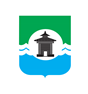 _____2023 года № 5РОССИЙСКАЯ ФЕДЕРАЦИЯИРКУТСКАЯ ОБЛАСТЬДУМА БРАТСКОГО РАЙОНАМОЛОДЁЖНЫЙ ПАРЛАМЕНТ РЕШЕНИЕОб избрании председателей комиссий Молодёжного парламента Думы муниципального образования «Братский район» первого созываВ соответствии с частями 11, 15 статьи 10 Положения о Молодёжном парламенте Думы муниципального образования «Братский район», утвержденного решением Думы Братского района от 25.01.2023 года № 392, Молодёжный парламент Думы муниципального образования «Братский район»:РЕШИЛ:1. Избрать на должность председателя комиссии _______________________________________________________________________________________________ Молодёжного парламента Думы муниципального образования «Братский район» первого созыва – _________________________________________________________ - депутата Молодёжного парламента от ____________________________ муниципального образования.2. Избрать на должность председателя комиссии _______________________________________________________________________________________________ Молодёжного парламента Думы муниципального образования «Братский район» первого созыва – _________________________________________________________ - депутата Молодёжного парламента от ____________________________ муниципального образования.3. Избрать на должность председателя комиссии _______________________________________________________________________________________________ Молодёжного парламента Думы муниципального образования «Братский район» первого созыва – _________________________________________________________ - депутата Молодёжного парламента от ____________________________ муниципального образования.4. Опубликовать настоящее решение на официальном сайте муниципального образования «Братский район» – www.bratsk-raion.ru.Председатель Молодежного парламента                                                                        И.В. Вакулин